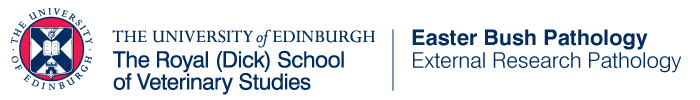 Pre-Submission formFor University of Edinburgh and Centre for Comparative Pathology StaffA. SenderB. Animal and sample detailsC. Services required                                           D. ProceduresE. Tissue retentionPlease complete this form and email it to: ebp.enquiries@ed.ac.ukNameP.I. or Group leaderDepartmentInstitute / CollegeFull postal addressEmailPhoneGrant numberSpecies, strain and construct details if genetically alteredMaterial submitted and sites of origin (e.g. formalin fixed liver, blood in EDTA)No. of samplesDetails (include special requests)1. Anatomic pathology                                                 1. Anatomic pathology                                                 1. Anatomic pathology                                                 1. Anatomic pathology                                                 NecropsyHistopathology2. Immunohistochemistry3. Clinical pathology3. Clinical pathology3. Clinical pathology3. Clinical pathologyHaematologyBiochemistryCytology4. Bacteriology4. Bacteriology4. Bacteriology4. BacteriologyCulture/sensitivityExperimental procedure(Include details of infectious agents, special diets, husbandry conditions, drug treatments, etc.)Anticipated resultWould you like the tissues and blocks generated from the work: Would you like the tissues and blocks generated from the work: Would you like the tissues and blocks generated from the work: Returned to you? Yes  No  Disposed of?Yes  No  Archived?Yes  No  